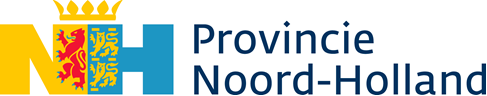 Subsidie aanvragen per postUitvoeringsregeling  Ontwikkelkosten duurzame waterstofprojecten Noord-Holland 2022 Naam project:		   Aangevraagd bedrag: 	€ Openstellingsperiode: 15 januari 2023 09:00 tot en met 29 december 2023 17:00 uur Vragen? Bel ons Servicepunt (tijdens kantooruren) 0800 0200 600servicepunt@noord-holland.nlMaak eerst deze bijlagen gereed.Zonder bijlagen is uw aanvraag niet compleet.Gedeputeerde Staten van Noord-Hollanddirectie Concernzaken, sector Subsidies en Inkoopafleveradres					postadresHoutplein 33 					Postbus: 30072012 DE Haarlem				2001 DA HaarlemGegevens aanvrager Naam  						(Privaatrechtelijke of publiekrechtelijke rechtspersoon)Straat						Nummer 					Toevoeging (indien van toepassing)		Postcode		 			Plaats						Indien het postadres een postbus is:Postbus					Postcode					Plaats						KvK-nummer					KvK-vestigingsnummer				Gegevens contactpersoon 
Naam						E-mailadres					Telefoonnummer				 Uw kenmerk (indien van toepassing)		Indien van toepassing: Gegevens intermediairBent u gemachtigd om namens een ander de aanvraag in te dienen? Vul dan onderstaande gegevens ook in.Naam organisatie					Straat						Nummer 					Toevoeging (indien van toepassing)		Postcode		 			Plaats						Indien het postadres een postbus is:Postbus					Postcode					Plaats						KvK-nummer					KvK-vestigingsnummer				Gegevens contactpersoon intermediair
Naam						E-mailadres					Telefoonnummer				 IBAN   (van de beoogd subsidieontvanger) Rechtsvorm: 	publiekrechtelijke rechtspersoon	privaatrechtelijke rechtspersoon StaatssteunStaat er ten aanzien van u een bevel tot terugvordering uit van de Europese Commissie ingevolge een eerder besluit van de Europese Commissie waarbij steun onrechtmatig en onverenigbaar met de interne markt is verklaard?	Ja	NeeBent u een onderneming in moeilijkheden als bedoeld in paragraaf 2.2 van de Communautaire richtsnoeren voor reddings- en herstructureringssteun?	Ja	NeeProjectgegevensWat is de begindatum van het project?Wat is de (geschatte) einddatum van het project?Voor welk onderdeel van de uitvoeringsregeling vraagt u subsidie aan?(Meerdere onderdelen mogelijk)	onderdeel A: het opstellen van een haalbaarheidsstudie	onderdeel B:  het uitvoeren van een vergunningsscan en scan aangaande het regulatorisch kader	onderdeel C: het uitvoeren van een scan rond de ruimtelijk of milieuruimtelijk inpassing van het projectHebben de scans en/of de studies betrekking op de realisatie of de versnelling van de realisatie van duurzame waterstofprojecten?	Ja Nee  Anders: Geef een toelichting:Gaat de studie en/of de scans over duurzame waterstof? Op welke manier wordt de waterstof die u gaat benutten en/of produceren gemaakt?Gaat dit om: Waterstof die gemaakt wordt door middel van elektrolyse? Waterstof die gemaakt wordt door superkritische watervergassing? Anders: Geef een toelichting:Worden de studies en/of de scans uitgevoerd ten behoeve van activiteiten die plaats vinden in de en in de provincie Noord-Holland? Ten behoeve van welk activiteit zullen de studies en/of scans worden uitgevoerd? (Meerdere onderdelen mogelijk) de productie van duurzame waterstof;  de opslag van duurzame waterstof;   het transport van duurzame waterstof;  het toepassen van duurzame waterstof; Geef een toelichting:Beschrijf de projectaanpak:Het is belangrijk dat u zoveel mogelijk meetbaar maakt wat u met de studie(s) en/of scans wilt bereiken. Wat beoogd uiteindelijk het te realiseren onderdeel? Waarom is het belangrijk dat het gerealiseerd wordt en voor wie? (Onder het project wordt verstaan de werkzaamheden/activiteiten waarvoor subsidie wordt aangevraagd). Welke resultaten en inzichten levert het project op. (Onder het project wordt hier verstaan de werkzaamheden/activiteiten waarvoor subsidie wordt aangevraagd). Werkwijze: hoe wordt de studie(s) en/of scans uitgevoerd? Beschrijf de activiteiten: Op welke manier gaat u de resultaten van de studies en/of scans implementeren?17. Voeg projectplannen, niet-geaccordeerde offertes en dergelijke bij.18. Ruimte voor extra toelichtingGeef een globale tijdsplanning: wanneer worden welke activiteiten uitgevoerd?
Onvoldoende ruimte? Voeg een aparte planning bij. Projectpartners: welke partijen werken op welk vlak mee aan het project?Hoe verloopt de eventuele overdracht van de projectresultaten (op welke wijze, aan welke organisaties)? Op welke manier wordt het toekomstig beheer/onderhoud, en daarmee de instandhouding van de projectresultaten, voor de lange termijn gewaarborgd?Wijze van communicatie naar de direct betrokkenen en de buitenwereld over het project. Als subsidie wordt verleend, hoe gaat u communiceren dat uw project (mede) mogelijk wordt gemaakt met financiële steun van de provincie Noord-Holland? Let op: Het afbeelden van logo en naam van de provincie Noord-Holland op communicatie-uitingen van dit project is verplicht.De provincie werkt hard aan het verduurzamen van de omgeving. Op welke manier wordt duurzaamheid in de uitvoering van uw activiteiten meegenomen naast de bestaande maatregelen?Geef aan welke vergunningen of ontheffingen u voor dit project heeft aangevraagd (of nog moet aanvragen) en of deze al zijn verleend. Subsidieverlening betekent niet dat u geen vergunning(en)/ontheffing(en) meer hoeft aan te vragen of dat een vergunning-/ontheffingsaanvraag automatisch is goedgekeurd. Ruimte voor extra toelichting: Financiële gegevensKunt u de btw over dit project verrekenen of compenseren? Ja, het btw-nummer is 	U vult alle bedragen exclusief btw in. NeeU vult alle bedragen inclusief btw in.BegrotingOnvoldoende ruimte? Voeg een aparte begroting als bijlage bij uw aanvraag.FinancieringGeef per co-financier (ook uw eigen bijdrage) aan welk bedrag wordt ingezet en of dit al is verleend.VoorschotEen subsidie van minder dan € 10.000,- wordt direct vastgesteld en uitbetaald.Als u (meer dan) € 10.000,- aan subsidie vraagt: Wilt u een voorschot van maximaal 80% ontvangen?	Nee:	u kunt bij een voortgangsrapportage alsnog om een voorschot vragen.	Ja:	geef in onderstaand schema per kwartaal aan welke activiteiten en bijbehorende uitgaven plaats zullen vinden (het zogenaamde kasritme). Hierop bepalen wij het kasritme van de voorschotten.
Onvoldoende ruimte? Voeg een apart overzicht kasritme als bijlage bij uw aanvraag.
Opmerking: veranderingen in de uitvoering van de activiteiten moeten tijdig worden gemeld. Aan de hand daarvan kan onder meer het kasritme van de voorschotten worden bijgesteld. Ruimte voor opmerkingen:  bekend te zijn met en zich te houden aan de voorwaarden en verplichtingen zoals genoemd in de uitvoeringsregeling en andere geldende wetgeving; alle gegevens in het Indieningsformulier en alle bijlagen naar waarheid en beste weten te hebben verstrekt; niet in surseance van betaling of in staat van faillissement te zijn.Bijlage 1Kopie recent bankafschrift“Bijlage 1 bankafschrift”Verplicht als u nog niet eerder, of langer dan twee jaar geleden subsidie van de provincie Noord-Holland heeft ontvangen.Naam, adres, woonplaats en rekeningnummer moeten zichtbaar zijn op het afschrift. Het afschrift mag niet ouder zijn dan drie maanden. Rekeningstand en transactiegegevens mogen uiteraard zwart gemaakt worden. Mocht het adres op het bankafschrift een postbus betreffen, dan is aanvullende informatie nodig om het adres van de aanvrager te kunnen verifiëren. Denkt u hierbij aan het toevoegen van bijvoorbeeld een energienota of telefoonnota met daarop het volledige adres.Bijlage 2 Begroting NAAM: “BIJLAGE 2 begroting + projectnaam”Bijlage 3OverigeNAAM “BIJLAGE 3 ” (indien er nog meer bijlagen toegevoegd moeten worden)PlanningPlanningPlanningFasering / activiteiten / mijlpalenGeplande startdatum(dd-mm-jjjj)Geplande einddatum(dd-mm-jjjj)Kostenspecificatie Splits de totale kosten uit op onderdelen. Eventuele voorbereidingskosten, plankosten, inhuur menskracht, materiaalkosten, monitoringskosten, onvoorziene kosten, etc. geeft u als aparte posten op.Kostenspecificatie Splits de totale kosten uit op onderdelen. Eventuele voorbereidingskosten, plankosten, inhuur menskracht, materiaalkosten, monitoringskosten, onvoorziene kosten, etc. geeft u als aparte posten op.OnderdeelKosten (€)Totale kosten begrootDekkingsplan NB Lever een sluitend dekkingsplan aan. NaamBedrag (€)Al verleend? ja/neeEigen bijdrageGemeente Derden, nl. Overige inkomsten / bijdragen, nl. Gevraagde subsidieneeTotale financieringPlanning
(dd-mm-jjjj)(Deel)activiteitVerwachte uitgaven (€)Gevraagd voorschot tot 80% (€)Toelichting Startdatum 1e periode van drie maandenStartdatum 2e periode van drie maandenStartdatum 3e periode van drie maandenStartdatum 4e periode van drie maandenEtc. (voor meerjarige projecten) De aanvrager verklaart hierbij:PlaatsDatumNaamHandtekening